Wednesday 20.05.2020 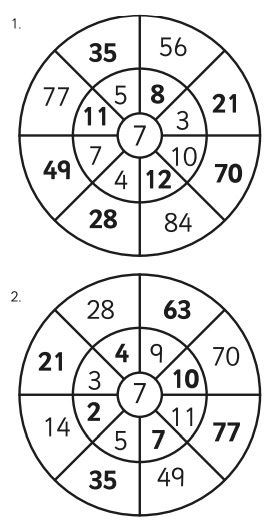 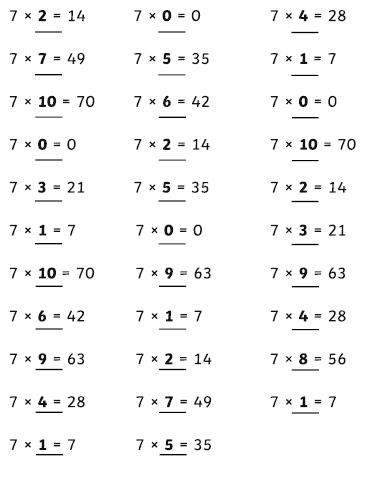 